Informatie Kinderopvang & COVID-19Versie 24-05-2022Het kabinet heeft het grootste gedeelte van de coronamaatregelen losgelaten. Voor de kinderopvang gelden er geen specifieke maatregelen meer. Daarom komt het protocol Kinderopvang & COVID-19 per 25-4-2022 te vervallen. Mocht het virus weer oplaaien en er nieuwe maatregelen worden aangekondigd, dan kan het protocol weer geactiveerd worden. Dat het protocol is komen te vervallen, betekent niet dat er helemaal geen coronamaatregelen meer zijn. Er gelden namelijk nog wel algemene maatregelen, onder andere voor testen bij klachten en isolatie.In dit informatiedocument Kinderopvang & COVID-19 zijn verwijzingen opgenomen naar websites waar u meer informatie kunt vinden over algemene coronamaatregelen die gelden en overige relevante informatie gerelateerd aan de kinderopvang en COVID-19. Volg de basisadviezen die voor iedereen gelden: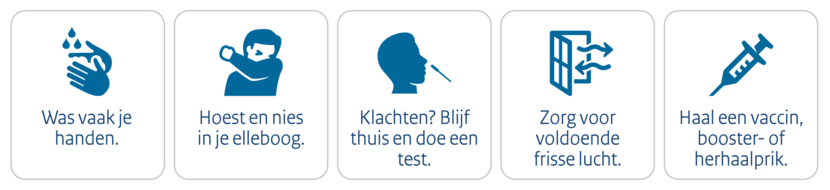 Informatie over de algemeen geldende maatregelenKort overzicht van de huidige coronamaatregelen en adviezen van Rijksoverheid: Maatregelen en adviezen om verspreiding corona te beperken | Coronavirus COVID-19 | Rijksoverheid.nlHet Generiek kader van het RIVM biedt een overzicht van de huidige maatregelen en adviezen voor hoe organisaties, bedrijven en instellingen zich kunnen houden aan de resterende coronamaatregelen: Generiek kader coronamaatregelen | RIVM Stappenplan Rijksoverheid voor reizen van en naar het buitenland: Coronaregels voor reizen en vakantie | Coronavirus COVID-19 | Rijksoverheid.nlInformatie over klachten, zelftesten en isolatie De beslisboom is een vragenschema waarmee u kunt bepalen of een kind naar de kinderopvang (en eventueel de basisschool) mag zolang er coronamaatregelen gelden: Beslisboom 'kinderen naar kinderopvang / school?' l BOinK.infoActuele informatie rondom quarantaine: Quarantaine Check COVID-19 | Rijksoverheid.nlInformatie en richtlijnen voor de isolatieperiode na een positieve (zelf)test: In isolatie na een positieve (zelf)test | Coronavirus COVID-19 | Rijksoverheid.nlInformatie en richtlijnen voor gezinnen met kinderen na een positieve (zelf)test: Regels gezinnen met kinderen na positieve corona (zelf)test | Coronavirus COVID-19 | Rijksoverheid.nlVoor gastouders geldt dat er geen opvang geboden kan worden in het huis waar iemand positief is getest op corona. De positief geteste persoon gaat ten minste 5 dagen in isolatie en de klachten moeten daarna ten minste 24 uur helemaal weg zijn. Daarna kan er weer opvang plaatsvinden, mits er geen andere persoon in het huishouden positief is getest op corona. Het blijft van belang om ouders te informeren over een besmetting in de groep of klas, zodat in bijzondere omstandigheden, zoals een kwetsbare huisgenoot met een verhoogd risico op ernstig beloop, maatwerk geleverd kan worden in samenspraak met de GGD en eventueel de behandelaar van de kwetsbare persoon.Hygiëne en ventilatieHygiënerichtlijn voor kinderdagverblijven, peuterspeelzalen en buitenschoolse opvang | RIVM.Ventilatie conform het BouwbesluitRIVM binnen-buitenmilieu-kdv-psz-bso  App met praktische tips en adviezen l Schone lucht.Risicogroepen en zwangere medewerkers Voor zwangere vrouwen die werken in de kinderopvang gelden geen beperkingen meer op de werkvloer tot aan het zwangerschapsverlof. Het advies aan zwangere medewerkers in de kinderopvang om vanaf het laatste trimester (vanaf 28 weken) alleen werkzaamheden uit te voeren waarbij 1,5 meter afstand gehouden kan worden van anderen, is dus komen te vervallen. Zie voor meer informatie Zwangerschap en COVID-19 | RIVMVoor medewerkers en gastouders die in een risicogroep vallen (conform de RIVM lijst, zie Risicogroepen en COVID-19 | RIVM) is het uitgangspunt dat zo lang er consequent en volgens de bestaande richtlijnen/procedures van de instelling of organisatie wordt gewerkt (naast de richtlijnen van het RIVM en eventueel de GGD) ook een kwetsbare werknemer in principe zijn eigen werk kan doen. Al dan niet in combinatie met het aanhouden van aanvullende maatregelen, zoals persoonlijke beschermingsmiddelen en/of fysieke barrières.De inhoud van het werk, de individuele gezondheidsfactoren en de werkomstandigheden vormen altijd het vertrekpunt; de bedrijfsarts adviseert. Zie voor meer informatie Aandachtspunten rondom inzet van onvoldoende beschermde kwetsbare werknemers | LCI richtlijnen (rivm.nl)Voor iedereen van 70 jaar en ouder geldt het advies om voorzichtig te zijn in contacten met kinderen tot en met 12 jaar en 1,5m afstand te houden.  